 «Улыбка» радует малышейВ детском саду №30 «Улыбка» города Елабуги существуют давние традиции в работе с  детьми  с ограниченными возможностями здоровья, которых в саду ласково называют  «особенными детьми». Система воспитательной работы детского сада ориентирована на социальную  адаптацию и полноценное развитие личности и эмоционально – волевой сферы у детей с ОВЗ; создание условий для обучения общению детей на равных друг с другом; на  вовлечение  родителей в образовательный процесс в качестве активных его участников, обучение их приёмам взаимодействия с детьми, организации совместной практической деятельности с педагогами и родителями.Детский сад  «Улыбка» посещают 4 ребёнка-инвалида, которые активно участвуют во всех мероприятиях. Перед новым годом педагогами и работниками детского сада проведена акция «Доброе сердце». Своим примером сотрудники учреждения показали отличный пример детям, а также их родителям. Всем особенным ребятам вручены подарки: развивающая дидактическая игра по возрасту и расширяющая кругозор детей красочная книга. В течение года во всех группах проводились беседы на тему: «Особые дети – особое внимание». Дети учились общаться с друг другом. Вниманию родителей детей с ОВЗ была представлена новая программа по ФГОС, они ознакомлены с содержанием раздела по работе с такими детьми. Перед 9 мая особенные дети наравне со всеми сажали аллею «Сирень Победы» и оказались самыми внимательными и наблюдательными по уходу за саженцами.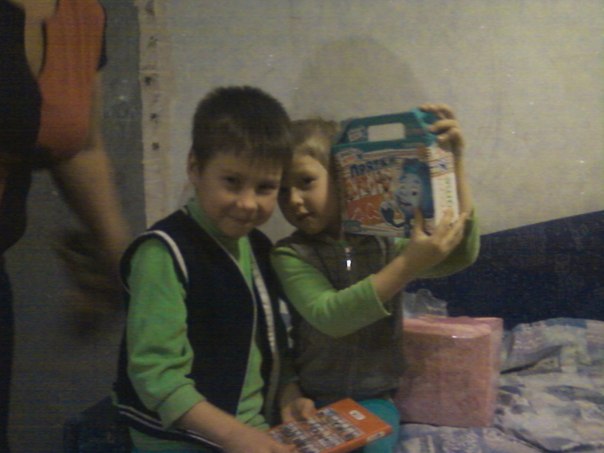 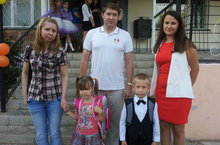 